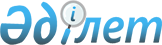 Қазақстан Республикасы Үкіметінің 2001 жылғы 27 желтоқсандағы N 1715 қаулысына өзгеріс енгізу туралыҚазақстан Республикасы Үкіметінің қаулысы 2002 жылғы 8 мамыр N 508
     Қазақстан Республикасының Үкіметі қаулы етеді:
     1. "2002 жылға арналған республикалық бюджет туралы" Қазақстан 
Республикасының Заңын іске асыру туралы" Қазақстан Республикасы Үкіметінің 
2001 жылғы 27 желтоқсандағы N 1715  
 P011715_ 
  қаулысына мынадай өзгеріс 
енгізілсін:
     2-тармақтың 2) тармақшасындағы жетінші абзац алынып тасталсын.
     2. Осы қаулы қол қойылған күнінен бастап күшіне енеді.
     
     Қазақстан Республикасының
        Премьер-Министрі
     
Мамандар:
     Багарова Ж.А.,
     Қасымбеков Б.А.
     
     
     
     
     
     
      
      


					© 2012. Қазақстан Республикасы Әділет министрлігінің «Қазақстан Республикасының Заңнама және құқықтық ақпарат институты» ШЖҚ РМК
				